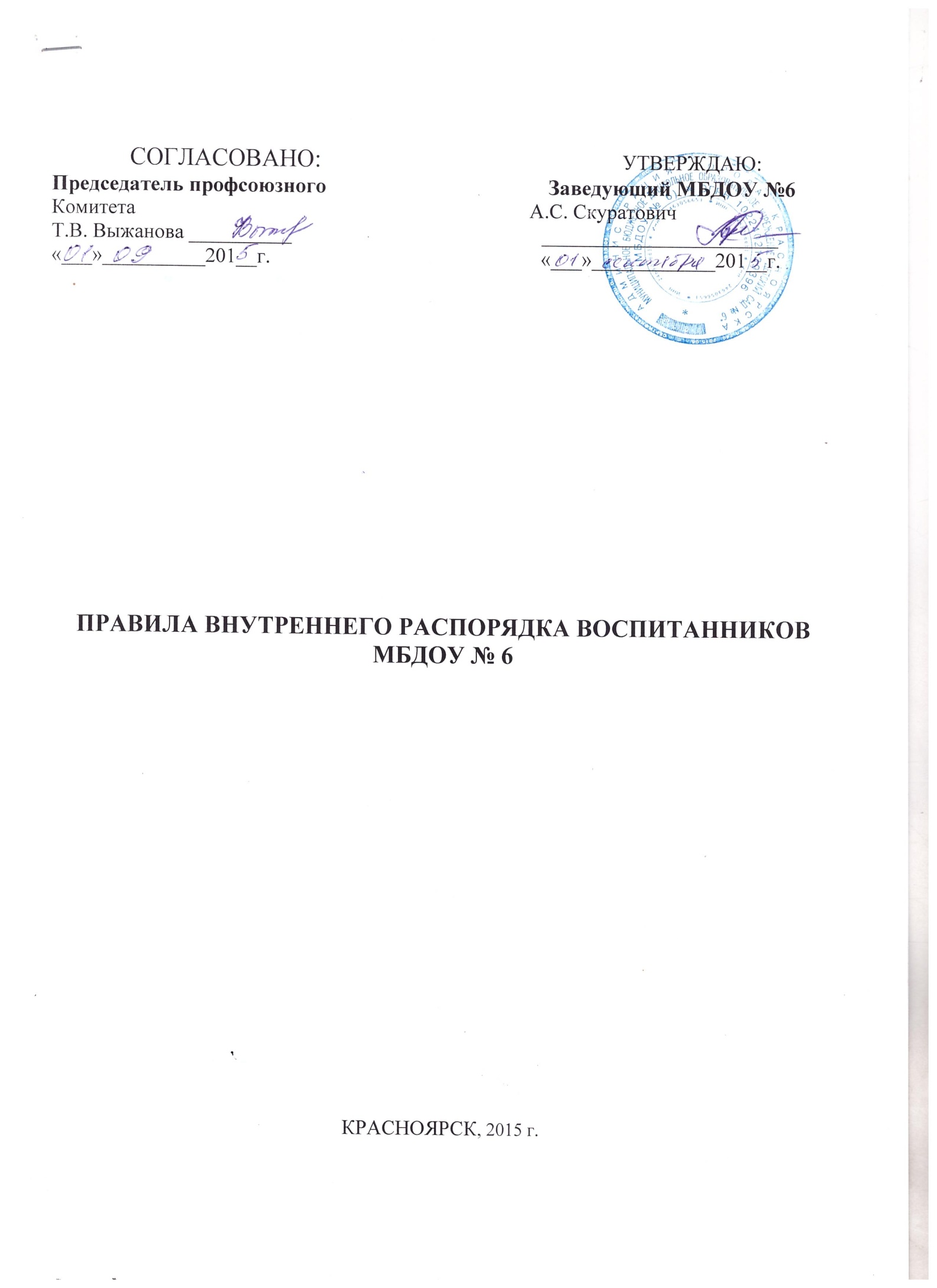 I. Пояснительная записка 1.1. Внутренний распорядок пребывания детей в МБДОУ регламентируется режимом дня. 1.2. Режим дня в МБДОУ разработан в соответствии с требованиями СанПиН 2.4.1.3049-13 и соответствует возрастным особенностям детей, способствует их гармоничному развитию. 1.3. Максимальная продолжительность непрерывного бодрствования детей с 3 до 7 лет составляет 5,5 – 6 часов. 1.4. Ежедневная продолжительность прогулки детей составляет 4 часа. Прогулка организуется 2 раза в день: в первую половину дня до обеда и во вторую половину дна перед уходом детей домой. 1.5. Время прогулки сокращается при температуре воздуха ниже -15 градусов и скорости ветра более 15 м/с для детей до 4 лет, а для детей 5 -7 лет при температуре воздуха ниже -20 градусов и скорости ветра более 15 м/с. 1.6. Во время прогулки с детьми организуются игры и физические упражнения, подвижные игры проводят в конце прогулки перед возвращением детей в помещения МБДОУ. 1.7. Общая продолжительность дневного сна для детей дошкольного возраста составляет 2 часа. 1.8. Самостоятельная деятельность детей с 3 до 7 лет (игры, личная гигиена, подготовка к занятиям) занимает в режиме дня не менее 3 – 4 часов. 1.9. Максимально допустимый объем образовательной нагрузки регламентируется учебным планом, расписанием непосредственно образовательной деятельности, разработанными в соответствии с требованиями СанПиН 2.4.1.3049-13. 1.10. Занятия, требующие повышенной познавательной активности и умственного напряжения детей проводятся в первую половину дня и в дни наиболее высокой работоспособности детей (вторник, среда). С целью профилактики утомления детей указанные занятия сочетаются с физкультурными, музыкальными. 1.11. В середине года (январь) для воспитанников дошкольных групп организуются недельные каникулы во время которых проводятся мероприятия художественно-эстетической, оздоровительной направленности. В дни каникул и летний оздоровительный период непосредственно образовательная деятельность не проводится. 1.12. Режим жизнедеятельности детей разработан для каждой возрастной группы ( с 4 до 5 лет, с 5 до 6 лет, с 6 до 7 лет).II. РЕЖИМ ЖИЗНЕДЕЯТЕЛЬНОСТИ Режим дня  средняя группа №1Режим дня средняя группа №2Режим дня старшая группа № 1Режим дня старшая группа № 2Режим дня Подготовительная группа №1Режим дня Подготовительная группа №2Режимные моментыВремяУтренний прием, игры, гимнастика 7.00 – 8.20Подготовка к завтраку, завтрак Второй завтрак8.20 – 8.4510.00 Игры, самостоятельная деятельность (пн,ср,пт)                                                                      (вт,чт)                                                                      (пн,ср)                                                                       (пт)8.45 – 9.009.35 – 10.009.50 – 10.009.40 – 10.00Организованная образовательная деятельностьI (вт,чт, пт)II (пн,ср)III (пт)8.45 – 9.059.15 – 9.359.00 – 9.209.30 - 9.509.20 – 9.40Подготовка к прогулке Прогулка, игры, наблюдения, труд.  10.10 – 12.00Подготовка к обеду Обед 12.00 – 12.45Подготовка ко сну, сон12.45 – 15.00Подъем, воздушные процедуры15.00 – 15.10Полдник 15.10 – 15.20Чтение художественной литературы15.20 – 15.40Игры, самостоятельная деятельность16.00– 16.30Подготовка к ужину, ужин 16.30 – 17.00Подготовка к прогулкеПрогулка, уход домой17.00 – 19.00Режимные моментыВремяУтренний прием, игры, гимнастика 7.00 – 8.20Подготовка к завтраку, завтрак Второй завтрак8.20 – 8.5010.00 Игры, самостоятельная деятельность (пн,ср,пт)                                                                      (пн,ср)                                                                       (вт,чт)8.50 – 9.009.50 – 10.009.55 – 10.00Организованная образовательная деятельностьI (пн, ср, пт)II (вт, чт)III (пт)9.00 – 9.209.30 - 9.509.05 – 9.259.35 – 9.559.40 – 10.00Подготовка к прогулке Прогулка, игры, наблюдения, труд.  10.10 – 12.00Подготовка к обеду Обед 12.00 – 12.45Подготовка ко сну, сон12.45 – 15.00Подъем, воздушные процедуры15.00 – 15.10Полдник 15.10 – 15.20Чтение художественной литературы15.20 – 15.40 Игры, самостоятельная деятельность16.00– 16.30Подготовка к ужину, ужин 16.30 – 17.00Подготовка к прогулкеПрогулка, уход домой17.00 – 19.00            Режимные моменты         Время          Утренний прием, игры, гимнастика 7.00 – 8.20Подготовка к завтраку, завтрак Второй завтрак8.20 – 8.5010.00Игры, самостоятельная деятельность8.50 -   9.00   Организованная образовательная деятельностьI  II (пн, ср)III (пт)9.00 – 9.229.32 – 9.5410.10-10.32Подготовка к прогулке Прогулка 10.35 – 12.30Подготовка к обеду Обед 12.30 – 13.10Подготовка ко сну, сон13.10– 15.00Подъем, воздушные процедуры15.00 – 15.10Полдник 15.10 – 15.20Организованная образовательная деятельностьI (пн,вт,ср,чт) 15.20-15.45Игры, самостоятельная деятельность 15.45 – 16.0516.30 - 16.40Чтение художественной литературы16.05 – 16.30Подготовка к ужину, ужин16.40– 17.10Подготовка к прогулкеПрогулка, уход домой    17.10 – 19.00            Режимные моменты         Время          Утренний прием, игры, гимнастика 7.00 – 8.20Подготовка к завтраку, завтрак Второй завтрак8.20 – 8.5010.00Игры, самостоятельная деятельность8.50 -   9.00   Организованная образовательная деятельностьI (пн,ср,пт) II (пн,ср)III (вт,чт)III (пт)9.00 – 9.229.32 – 9.549.00 – 9.2510.32 – 10.54Подготовка к прогулке Прогулка 10.20 – 12.30Подготовка к обеду Обед 12.30 – 13.10Подготовка ко сну, сон13.10– 15.00Подъем, воздушные процедуры15.00 – 15.10Полдник 15.10 – 15.20Организованная образовательная деятельностьI (пн,вт,ср,чт) 15.45-16.10Чтение художественной литературы15.20 – 15.45Игры, самостоятельная деятельность (пн,вт,ср,чт)                                                                      (пт)16.10 – 16.4015.45 – 16.40  Подготовка к ужину, ужин16.40 – 17.10Подготовка к прогулкеПрогулка, уход домой    17.10– 19.00            Режимные моменты         Время          Утренний прием, игры, гимнастика 7.00 – 8.30Подготовка к завтраку, завтрак Второй завтрак8.30 – 8.50 10.10Игры, самостоятельная деятельность8.50 - 9.00 Организованная образовательная деятельностьIII (пн,вт,ср,пт)III (чт)9.00 – 9.309.40 – 10.1010.10 – 10.40Игры, самостоятельная деятельность (пн,вт,ср,пт)10.15 – 10.30Организованная образовательная деятельностьIV (пн,вт,ср)      (пт)10.30-11.0010.54-11.24Подготовка к прогулке Прогулка 11.15 – 12.30Подготовка к обеду Обед 12.30 – 13.10Подготовка ко сну, сон13.10– 15.00Подъем, воздушные процедуры15.00 – 15.10Полдник 15.10 – 15.25Игры, самостоятельная деятельность15.25 – 16.0016.30 – 16.40Чтение художественной литературы16.00 – 16.30Подготовка к ужину, ужин 16.40 – 17.10Подготовка к прогулкеПрогулка, уход домой17.10– 19.00            Режимные моменты         Время          Утренний прием, игры, гимнастика 7.00 – 8.30Подготовка к завтраку, завтрак Второй завтрак8.30 – 8.50 10.10Игры, самостоятельная деятельность8.50 - 9.00Организованная образовательная деятельностьIII (пн,вт,ср,пт)III (чт)9.00 – 9.309.40 – 10.1010.40 – 11.10Игры, самостоятельная деятельность (чт)9.30 – 10.1010.15 – 10.40Организованная образовательная деятельностьIV (пн,вт,ср)     (пт)11.00 - 11.3011.24 – 11.56Подготовка к прогулке Прогулка 11.30 – 12.30Подготовка к обеду Обед 12.30 – 13.10Подготовка ко сну, сон13.10– 15.00Подъем, воздушные процедуры15.00 – 15.10Полдник 15.10 – 15.25Игры, самостоятельная деятельность15.25 – 16.0016.30 – 16.40Чтение художественной литературы16.00 – 16.30Подготовка к ужину, ужин 16.40 – 17.10Подготовка к прогулкеПрогулка, уход домой17.10– 19.00